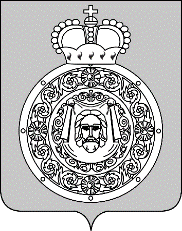 Администрациягородского округа ВоскресенскМосковской областиП О С Т А Н О В Л Е Н И Е__________________ № ________________О внесении изменений в муниципальную программу «Управление имуществом и                муниципальными финансами», утвержденную постановлением Администрации городского округа Воскресенск Московской области от 02.12.2022 № 6328                                                       (с изменениями от 06.02.2023 № 508, от 30.03.2023 № 1622, от 09.08.2023 № 4442, от 29.08.2023 № 4855, от 15.09.2023 № 5305, от 23.10.2023 № 6157, от 01.12.2023 № 7083,  от 22.01.2024 № 210, от 05.02.2024 № 439, от 26.02.2024 № 878, от 19.04.2024 № 1799) Руководствуясь Порядком разработки и реализации муниципальных программ городского округа Воскресенск Московской области, утвержденным  постановлением Администрации               городского округа Воскресенск Московской области от 22.11.2022 № 6092 (с изменениями                  от 20.01.2023 № 219, от 07.04.2023 № 1835, от 23.06.2023 № 3381, от 21.08.2023 № 4689,                          от 10.01.2024 № 11), в связи с изменением объемов финансирования мероприятий муниципальной программыПОСТАНОВЛЯЮ:1. Внести в муниципальную программу «Управление имуществом и муниципальными          финансами», утвержденную постановлением Администрации городского округа Воскресенск      Московской области от 02.12.2022 № 6328 (с изменениями от 06.02.2023 № 508, от 30.03.2023             № 1622, от 09.08.2023 № 4442, от 29.08.2023 № 4855, от 15.09.2023 № 5305, от 23.10.2023 № 6157, от 01.12.2023 № 7083, от 22.01.2024 № 210, от 05.02.2024 № 439, от 26.02.2024 № 878, от 19.04.2024 № 1799), следующие изменения:1.1. Раздел 1 «Паспорт муниципальной программы «Управление имуществом и                         муниципальными финансами» изложить в редакции согласно приложению 1 к настоящему               постановлению;   1.2. Раздел 8 «Методика определения результатов выполнения мероприятий муниципальной                программы «Управление имуществом и муниципальными финансами» изложить в редакции            согласно приложению 2 к настоящему постановлению;1.3. Подраздел 9.1 «Перечень мероприятий подпрограммы 1 «Эффективное управление   имущественным     комплексом»     раздела     9      «Подпрограмма    1    «Эффективное управление имущественным    комплексом»    изложить   в  редакции  согласно  приложению  3  к  настоящему               постановлению;1.4. Подраздел 11.1 «Перечень мероприятий подпрограммы 4 «Управление муниципальными финансами» раздела 11 «Подпрограмма 4 «Управление муниципальными финансами» изложить в редакции согласно приложению 4 к настоящему постановлению;1.5. Подраздел 12.1 «Перечень мероприятий подпрограммы 5 «Обеспечивающая                     подпрограмма»    муниципальной     программы    «Управление   имуществом  и  муниципальными              финансами» раздела 12 «Подпрограмма 5 «Обеспечивающая подпрограмма» изложить в редакции согласно приложению 4 к настоящему постановлению.2. Управлению внутренних коммуникаций Администрации городского округа Воскресенск Московской области обеспечить размещение настоящего постановления в сетевом издании       «Официальный вестник городского округа Воскресенск Московской области» и на официальном сайте городского округа Воскресенск.3. Контроль за исполнением настоящего постановления оставляю за собой.Временно исполняющий полномочияГлавы городского округа Воскресенск                                                                              Е.В. ОвсянкинаПриложение 1к постановлению Администрациигородского округа ВоскресенскМосковской областиот_______________№____________1. Паспорт муниципальной программы «Управление имуществом и муниципальными финансами» (далее – программа)Приложение 2к постановлению Администрациигородского округа ВоскресенскМосковской областиот_______________№____________8. Методика определения результатов выполнения мероприятий муниципальной программы «Управление имуществом и муниципальными финансами»Приложение 3к постановлению Администрациигородского округа ВоскресенскМосковской областиот_______________№____________9.1. Перечень мероприятий подпрограммы 1 «Эффективное управление имущественным комплексом»* Значение показателей подлежит корректировке при формировании бюджета на очередной финансовый год и плановый период с учетом фактических значенийПриложение 4к постановлению Администрациигородского округа ВоскресенскМосковской областиот_______________№____________11.1. Перечень мероприятий подпрограммы 4 «Управление муниципальными финансами»Приложение 5к постановлению Администрациигородского округа ВоскресенскМосковской областиот_______________№____________12.1. Перечень мероприятий подпрограммы 5 «Обеспечивающая подпрограмма»Координатор муниципальной программыЗаместитель Главы городского округа Воскресенск, курирующий вопросы экономики и финансовЗаместитель Главы городского округа Воскресенск, курирующий вопросы экономики и финансовЗаместитель Главы городского округа Воскресенск, курирующий вопросы экономики и финансовЗаместитель Главы городского округа Воскресенск, курирующий вопросы экономики и финансовЗаместитель Главы городского округа Воскресенск, курирующий вопросы экономики и финансовЗаместитель Главы городского округа Воскресенск, курирующий вопросы экономики и финансовЗаказчик муниципальной программыУправление земельно-имущественных отношений Администрации городского округа Воскресенск (далее-УЗИО), Финансовое управление Администрации городского округа Воскресенск (далее-Финансовое управление), МКУ ГОВ МО «Централизованная бухгалтерия» (далее-МКУ «ЦБ»)Управление земельно-имущественных отношений Администрации городского округа Воскресенск (далее-УЗИО), Финансовое управление Администрации городского округа Воскресенск (далее-Финансовое управление), МКУ ГОВ МО «Централизованная бухгалтерия» (далее-МКУ «ЦБ»)Управление земельно-имущественных отношений Администрации городского округа Воскресенск (далее-УЗИО), Финансовое управление Администрации городского округа Воскресенск (далее-Финансовое управление), МКУ ГОВ МО «Централизованная бухгалтерия» (далее-МКУ «ЦБ»)Управление земельно-имущественных отношений Администрации городского округа Воскресенск (далее-УЗИО), Финансовое управление Администрации городского округа Воскресенск (далее-Финансовое управление), МКУ ГОВ МО «Централизованная бухгалтерия» (далее-МКУ «ЦБ»)Управление земельно-имущественных отношений Администрации городского округа Воскресенск (далее-УЗИО), Финансовое управление Администрации городского округа Воскресенск (далее-Финансовое управление), МКУ ГОВ МО «Централизованная бухгалтерия» (далее-МКУ «ЦБ»)Управление земельно-имущественных отношений Администрации городского округа Воскресенск (далее-УЗИО), Финансовое управление Администрации городского округа Воскресенск (далее-Финансовое управление), МКУ ГОВ МО «Централизованная бухгалтерия» (далее-МКУ «ЦБ»)Цели муниципальной программы1. Повышение эффективности управления и распоряжения имуществом, находящемся в распоряжении органов местного самоуправления на территории Московской области1. Повышение эффективности управления и распоряжения имуществом, находящемся в распоряжении органов местного самоуправления на территории Московской области1. Повышение эффективности управления и распоряжения имуществом, находящемся в распоряжении органов местного самоуправления на территории Московской области1. Повышение эффективности управления и распоряжения имуществом, находящемся в распоряжении органов местного самоуправления на территории Московской области1. Повышение эффективности управления и распоряжения имуществом, находящемся в распоряжении органов местного самоуправления на территории Московской области1. Повышение эффективности управления и распоряжения имуществом, находящемся в распоряжении органов местного самоуправления на территории Московской областиЦели муниципальной программы2. Обеспечение сбалансированности и устойчивости бюджета городского округа, повышение качества и прозрачности управления муниципальными финансами2. Обеспечение сбалансированности и устойчивости бюджета городского округа, повышение качества и прозрачности управления муниципальными финансами2. Обеспечение сбалансированности и устойчивости бюджета городского округа, повышение качества и прозрачности управления муниципальными финансами2. Обеспечение сбалансированности и устойчивости бюджета городского округа, повышение качества и прозрачности управления муниципальными финансами2. Обеспечение сбалансированности и устойчивости бюджета городского округа, повышение качества и прозрачности управления муниципальными финансами2. Обеспечение сбалансированности и устойчивости бюджета городского округа, повышение качества и прозрачности управления муниципальными финансамиПеречень подпрограммМуниципальные заказчики подпрограммМуниципальные заказчики подпрограммМуниципальные заказчики подпрограммМуниципальные заказчики подпрограммМуниципальные заказчики подпрограммМуниципальные заказчики подпрограммПодпрограмма 1. «Эффективное управление имущественным комплексом»Управление земельно-имущественных отношенийУправление земельно-имущественных отношенийУправление земельно-имущественных отношенийУправление земельно-имущественных отношенийУправление земельно-имущественных отношенийУправление земельно-имущественных отношенийПодпрограмма 3. «Управление муниципальным долгом»Финансовое управлениеФинансовое управлениеФинансовое управлениеФинансовое управлениеФинансовое управлениеФинансовое управлениеПодпрограмма 4. «Управление муниципальными финансами»Финансовое управлениеФинансовое управлениеФинансовое управлениеФинансовое управлениеФинансовое управлениеФинансовое управлениеПодпрограмма 5. «Обеспечивающая подпрограмма»МКУ ГОВ МО «Централизованная бухгалтерия»МКУ ГОВ МО «Централизованная бухгалтерия»МКУ ГОВ МО «Централизованная бухгалтерия»МКУ ГОВ МО «Централизованная бухгалтерия»МКУ ГОВ МО «Централизованная бухгалтерия»МКУ ГОВ МО «Централизованная бухгалтерия»Краткая характеристика подпрограмм1. Повышение эффективности управления и распоряжения имуществом, находящемся в распоряжении органов местного самоуправления на территории Московской области1. Повышение эффективности управления и распоряжения имуществом, находящемся в распоряжении органов местного самоуправления на территории Московской области1. Повышение эффективности управления и распоряжения имуществом, находящемся в распоряжении органов местного самоуправления на территории Московской области1. Повышение эффективности управления и распоряжения имуществом, находящемся в распоряжении органов местного самоуправления на территории Московской области1. Повышение эффективности управления и распоряжения имуществом, находящемся в распоряжении органов местного самоуправления на территории Московской области1. Повышение эффективности управления и распоряжения имуществом, находящемся в распоряжении органов местного самоуправления на территории Московской областиКраткая характеристика подпрограмм3. Достижение долгосрочной сбалансированности и устойчивости бюджетной системы городского округа Воскресенск3. Достижение долгосрочной сбалансированности и устойчивости бюджетной системы городского округа Воскресенск3. Достижение долгосрочной сбалансированности и устойчивости бюджетной системы городского округа Воскресенск3. Достижение долгосрочной сбалансированности и устойчивости бюджетной системы городского округа Воскресенск3. Достижение долгосрочной сбалансированности и устойчивости бюджетной системы городского округа Воскресенск3. Достижение долгосрочной сбалансированности и устойчивости бюджетной системы городского округа ВоскресенскКраткая характеристика подпрограмм4. Создание условий для эффективного социально-экономического развития городского округа Воскресенск и последовательного повышения уровня жизни населения городского округа Воскресенск4. Создание условий для эффективного социально-экономического развития городского округа Воскресенск и последовательного повышения уровня жизни населения городского округа Воскресенск4. Создание условий для эффективного социально-экономического развития городского округа Воскресенск и последовательного повышения уровня жизни населения городского округа Воскресенск4. Создание условий для эффективного социально-экономического развития городского округа Воскресенск и последовательного повышения уровня жизни населения городского округа Воскресенск4. Создание условий для эффективного социально-экономического развития городского округа Воскресенск и последовательного повышения уровня жизни населения городского округа Воскресенск4. Создание условий для эффективного социально-экономического развития городского округа Воскресенск и последовательного повышения уровня жизни населения городского округа ВоскресенскКраткая характеристика подпрограмм5. Создание условий для эффективной работы органов местного самоуправления5. Создание условий для эффективной работы органов местного самоуправления5. Создание условий для эффективной работы органов местного самоуправления5. Создание условий для эффективной работы органов местного самоуправления5. Создание условий для эффективной работы органов местного самоуправления5. Создание условий для эффективной работы органов местного самоуправленияИсточники финансирования муниципальной программы, в том числе по годам реализации программы (тыс. руб.):Всего2023 год2024 год2025 год2026 год2027 годСредства бюджета Московской области111 128,0012 116,0059 542,0019 735,0019 735,000,00Средства бюджета городского округа Воскресенск3 031 032,29736 039,03821 563,83720 123,44753 305,990,00Внебюджетные средства212 233,6351 484,9452 013,9354 061,5854 673,180,00Всего, в том числе по годам:3 354 393,92799 639,97933 119,76793 920,02827 714,170,00№ п/п№ подпрограммы № основного мероприятия № мероприятия Наименование результатаЕдиница измеренияПорядок определения значений1234567Подпрограмма 1 «Эффективное управление имущественным комплексом»Подпрограмма 1 «Эффективное управление имущественным комплексом»Подпрограмма 1 «Эффективное управление имущественным комплексом»Подпрограмма 1 «Эффективное управление имущественным комплексом»Подпрограмма 1 «Эффективное управление имущественным комплексом»Подпрограмма 1 «Эффективное управление имущественным комплексом»Подпрограмма 1 «Эффективное управление имущественным комплексом»110201Количество объектов, находящихся в муниципальной собственности, в отношении которых были произведены расходы, связанные с владением, пользованием и распоряжением имуществомединицПо данным ОМСУ210202Количество объектов, по которым произведена оплата взносов на капитальный ремонтединицПо данным ОМСУ310301Оказано услуг в области земельных отношений органами местного самоуправления муниципальных образований Московской областиединицПо данным ОМСУ410401Количество объектов, в отношении которых обеспечивалась деятельность муниципальных органов в сфере земельно-имущественных отношенийединицПо данным ОМСУПодпрограмма 3 «Управление муниципальным долгом»Подпрограмма 3 «Управление муниципальным долгом»Подпрограмма 3 «Управление муниципальным долгом»Подпрограмма 3 «Управление муниципальным долгом»Подпрограмма 3 «Управление муниципальным долгом»Подпрограмма 3 «Управление муниципальным долгом»Подпрограмма 3 «Управление муниципальным долгом»130102Отношение объема муниципального долга к годовому объему доходов бюджета без учета безвозмездных поступлений и (или) поступлений налоговых доходов по дополнительным нормативам отчислений%U3= DL / (D – БП)*100%, где:DL – объем муниципального долга бюджета муниципального образования;D – общий годовой объем доходов местного бюджета;БП – объем безвозмездных поступлений и (или) поступлений налоговых доходов по дополнительным нормативам отчислений.Периодичность: годовая, квартальная.Подпрограмма 4 «Управление муниципальными финансами»Подпрограмма 4 «Управление муниципальными финансами»Подпрограмма 4 «Управление муниципальными финансами»Подпрограмма 4 «Управление муниципальными финансами»Подпрограмма 4 «Управление муниципальными финансами»Подпрограмма 4 «Управление муниципальными финансами»Подпрограмма 4 «Управление муниципальными финансами»140401Количество муниципальных учрежденийединицПоказатель рассчитывается на основании актов о приемке ППО в промышленную эксплуатацию245001Исполнение бюджета муниципального образования по налоговым и неналоговым доходам к первоначально утвержденному уровню%И = Ф/П*100%, где:Ф - фактический объем налоговых и неналоговых доходов бюджета муниципального образования за отчетный год; П - первоначально утвержденный решением о бюджете объем налоговых и неналоговых доходов бюджета муниципального образования. Периодичность: годовая.345101Проведение заседаний межведомственной комиссии по мобилизации доходов бюджета городского округа ВоскресенскединицЗаседание проводится не реже 1 раза в месяц№п/пМероприятие ПодпрограммыСроки исполнения мероприятияИсточники финансированияВсего (тыс.руб)Объемы финансирования по годам (тыс. руб.)Объемы финансирования по годам (тыс. руб.)Объемы финансирования по годам (тыс. руб.)Объемы финансирования по годам (тыс. руб.)Объемы финансирования по годам (тыс. руб.)Объемы финансирования по годам (тыс. руб.)Объемы финансирования по годам (тыс. руб.)Объемы финансирования по годам (тыс. руб.)Объемы финансирования по годам (тыс. руб.)Ответственный за выполнение мероприятия №п/пМероприятие ПодпрограммыСроки исполнения мероприятияИсточники финансированияВсего (тыс.руб)20232024 2024 2024 2024 2024 2025 20262027Ответственный за выполнение мероприятия 123456777778910111Основное мероприятие 02. Управление имуществом, находящимся в муниципальной собственности, и выполнение кадастровых работ2023-2027Итого530 480,3881 922,88155 377,57155 377,57155 377,57155 377,57155 377,57128 480,54164 699,390,00х1Основное мероприятие 02. Управление имуществом, находящимся в муниципальной собственности, и выполнение кадастровых работ2023-2027Средства бюджета городского округа Воскресенск530 480,3881 922,88155 377,57155 377,57155 377,57155 377,57155 377,57128 480,54164 699,390,00х11.1Мероприятие 02.01. Расходы, связанные с владением, пользованием и распоряжением имуществом, находящимся в муниципальной собственности городского округа2023-2027Итого255 766,1818 492,8886 949,7786 949,7786 949,7786 949,7786 949,7757 315,6493 007,890,00УЗИО, Управление жилищной политики и рекламы, УЖКК, Управление делами11.1Мероприятие 02.01. Расходы, связанные с владением, пользованием и распоряжением имуществом, находящимся в муниципальной собственности городского округа2023-2027Средства бюджета городского округа Воскресенск255 766,1818 492,8886 949,7786 949,7786 949,7786 949,7786 949,7757 315,6493 007,890,00УЗИО, Управление жилищной политики и рекламы, УЖКК, Управление деламиКоличество объектов, находящихся в муниципальной собственности, в отношении которых были произведены расходы, связанные с владением, пользованием и распоряжением имуществом, единицххВсего2023Итого 2024 годВ том числе:В том числе:В том числе:В том числе:2025 20262027хКоличество объектов, находящихся в муниципальной собственности, в отношении которых были произведены расходы, связанные с владением, пользованием и распоряжением имуществом, единицххВсего2023Итого 2024 год1 квартал1 полугодие9 месяцев12  месяцев2025 20262027хКоличество объектов, находящихся в муниципальной собственности, в отношении которых были произведены расходы, связанные с владением, пользованием и распоряжением имуществом, единицхх1800450450150300450450450450-х11.2Мероприятие 02.02. Взносы на капитальный ремонт общего имущества многоквартирных домов2023-2027Итого274 714,2063 430,0068 427,8068 427,8068 427,8068 427,8068 427,8071 164,9071 691,500,00УЖКК, МКУ «ЦБ»11.2Мероприятие 02.02. Взносы на капитальный ремонт общего имущества многоквартирных домов2023-2027Средства бюджета городского округа Воскресенск274 714,2063 430,0068 427,8068 427,8068 427,8068 427,8068 427,8071 164,9071 691,500,00УЖКК, МКУ «ЦБ»Количество объектов, по которым произведена оплата взносов на капитальный ремонт, единицххВсего2023Итого 2024 годВ том числе:В том числе:В том числе:В том числе:2025 20262027хКоличество объектов, по которым произведена оплата взносов на капитальный ремонт, единицххВсего2023Итого 2024 год1 квартал1 полугодие9 месяцев12  месяцевхКоличество объектов, по которым произведена оплата взносов на капитальный ремонт, единицхх71967196719671967196719671967196*7196*х2Основное мероприятие 03. Создание условий для реализации государственных полномочий в области земельных отношений, определения соответствия объектов жилищного строительства, присвоения адресов и согласования перепланировки помещений2023-2027Итого71 321,0012 116,0019 735,0019 735,0019 735,0019 735,0019 735,0019 735,0019 735,000,002Основное мероприятие 03. Создание условий для реализации государственных полномочий в области земельных отношений, определения соответствия объектов жилищного строительства, присвоения адресов и согласования перепланировки помещений2023-2027Средства бюджета Московской области71 321,0012 116,0019 735,0019 735,0019 735,0019 735,0019 735,0019 735,0019 735,000,002Основное мероприятие 03. Создание условий для реализации государственных полномочий в области земельных отношений, определения соответствия объектов жилищного строительства, присвоения адресов и согласования перепланировки помещений2023-2027Средства бюджета городского округа Воскресенск0,000,000,000,000,000,000,000,000,000,002.1Мероприятие 03.01. Обеспечение осуществления органами местного самоуправления муниципальных образований Московской области отдельных государственных полномочий Московской области в области земельных отношений, определения соответствия объектов жилищного строительства, присвоения адресов и согласования перепланировки помещений2023-2027Итого71 321,0012 116,0019 735,0019 735,0019 735,0019 735,0019 735,0019 735,0019 735,000,00УЗИО, Управление архитектуры и градостроительства, Управление жилищной политики и рекламы2.1Мероприятие 03.01. Обеспечение осуществления органами местного самоуправления муниципальных образований Московской области отдельных государственных полномочий Московской области в области земельных отношений, определения соответствия объектов жилищного строительства, присвоения адресов и согласования перепланировки помещений2023-2027Средства бюджета Московской области71 321,0012 116,0019 735,0019 735,0019 735,0019 735,0019 735,0019 735,0019 735,000,00УЗИО, Управление архитектуры и градостроительства, Управление жилищной политики и рекламы2.1Мероприятие 03.01. Обеспечение осуществления органами местного самоуправления муниципальных образований Московской области отдельных государственных полномочий Московской области в области земельных отношений, определения соответствия объектов жилищного строительства, присвоения адресов и согласования перепланировки помещений2023-2027Средства бюджета городского округа Воскресенск0,000,000,000,000,000,000,000,000,000,00УЗИО, Управление архитектуры и градостроительства, Управление жилищной политики и рекламыОказано услуг в области земельных отношений органами местного самоуправления муниципальных образований Московской области, единицххВсего2023Итого 2024 годВ том числе:В том числе:В том числе:В том числе:2025 20262027хОказано услуг в области земельных отношений органами местного самоуправления муниципальных образований Московской области, единицххВсего2023Итого 2024 год1 квартал1 полугодие9 месяцев12  месяцев2025 20262027хОказано услуг в области земельных отношений органами местного самоуправления муниципальных образований Московской области, единицхх141414141414141414-х3Основное мероприятие 04. Создание условий для реализации полномочий органов местного самоуправления2023-2027ИтогоВ пределах средств, выделенных на обеспечение деятельностиВ пределах средств, выделенных на обеспечение деятельностиВ пределах средств, выделенных на обеспечение деятельностиВ пределах средств, выделенных на обеспечение деятельностиВ пределах средств, выделенных на обеспечение деятельностиВ пределах средств, выделенных на обеспечение деятельностиВ пределах средств, выделенных на обеспечение деятельностиВ пределах средств, выделенных на обеспечение деятельностиВ пределах средств, выделенных на обеспечение деятельностиВ пределах средств, выделенных на обеспечение деятельности3Основное мероприятие 04. Создание условий для реализации полномочий органов местного самоуправления2023-2027Средства бюджета городского округа ВоскресенскВ пределах средств, выделенных на обеспечение деятельностиВ пределах средств, выделенных на обеспечение деятельностиВ пределах средств, выделенных на обеспечение деятельностиВ пределах средств, выделенных на обеспечение деятельностиВ пределах средств, выделенных на обеспечение деятельностиВ пределах средств, выделенных на обеспечение деятельностиВ пределах средств, выделенных на обеспечение деятельностиВ пределах средств, выделенных на обеспечение деятельностиВ пределах средств, выделенных на обеспечение деятельностиВ пределах средств, выделенных на обеспечение деятельности3.1Мероприятие 04.01. Обеспечение деятельности муниципальных органов в сфере земельно-имущественных отношенийИтогоВ пределах средств, выделенных на обеспечение деятельностиВ пределах средств, выделенных на обеспечение деятельностиВ пределах средств, выделенных на обеспечение деятельностиВ пределах средств, выделенных на обеспечение деятельностиВ пределах средств, выделенных на обеспечение деятельностиВ пределах средств, выделенных на обеспечение деятельностиВ пределах средств, выделенных на обеспечение деятельностиВ пределах средств, выделенных на обеспечение деятельностиВ пределах средств, выделенных на обеспечение деятельностиВ пределах средств, выделенных на обеспечение деятельностиУЗИО3.1Мероприятие 04.01. Обеспечение деятельности муниципальных органов в сфере земельно-имущественных отношенийСредства бюджета городского округа ВоскресенскВ пределах средств, выделенных на обеспечение деятельностиВ пределах средств, выделенных на обеспечение деятельностиВ пределах средств, выделенных на обеспечение деятельностиВ пределах средств, выделенных на обеспечение деятельностиВ пределах средств, выделенных на обеспечение деятельностиВ пределах средств, выделенных на обеспечение деятельностиВ пределах средств, выделенных на обеспечение деятельностиВ пределах средств, выделенных на обеспечение деятельностиВ пределах средств, выделенных на обеспечение деятельностиВ пределах средств, выделенных на обеспечение деятельностиУЗИО3.1Количество объектов, в отношении которых обеспечивалась деятельность муниципальных органов в сфере земельно-имущественных отношений, единицххВсего2023Итого 2024 годВ том числе:В том числе:В том числе:В том числе:2025 год2026 год 2027 год х3.1Количество объектов, в отношении которых обеспечивалась деятельность муниципальных органов в сфере земельно-имущественных отношений, единицххВсего2023Итого 2024 год1 квартал1 полугодие9 месяцев12  месяцев2025 год2026 год 2027 год х3.1Количество объектов, в отношении которых обеспечивалась деятельность муниципальных органов в сфере земельно-имущественных отношений, единицхх970156250150250250250200200164хИтого по подпрограммеИтого по подпрограммеИтого601 801,3894 038,88175 112,57175 112,57175 112,57175 112,57175 112,57148 215,54184 434,390,00хИтого по подпрограммеИтого по подпрограммеСредства бюджета Московской области71 321,0012 116,0019 735,0019 735,0019 735,0019 735,0019 735,0019 735,0019 735,000,00хИтого по подпрограммеИтого по подпрограммеСредства бюджета городского округа Воскресенск530 480,3881 922,88155 377,57155 377,57155 377,57155 377,57155 377,57128 480,54164 699,390,00х№п/пМероприятие ПодпрограммыСроки исполнения мероприятияИсточники финансированияВсего (тыс. руб.)Объемы финансирования по годам (тыс.руб)Объемы финансирования по годам (тыс.руб)Объемы финансирования по годам (тыс.руб)Объемы финансирования по годам (тыс.руб)Объемы финансирования по годам (тыс.руб)Объемы финансирования по годам (тыс.руб)Объемы финансирования по годам (тыс.руб)Объемы финансирования по годам (тыс.руб)Объемы финансирования по годам (тыс.руб)Объемы финансирования по годам (тыс.руб)Объемы финансирования по годам (тыс.руб)Объемы финансирования по годам (тыс.руб)Объемы финансирования по годам (тыс.руб)Объемы финансирования по годам (тыс.руб)Объемы финансирования по годам (тыс.руб)Объемы финансирования по годам (тыс.руб)Объемы финансирования по годам (тыс.руб)Ответственный за выполнение мероприятия№п/пМероприятие ПодпрограммыСроки исполнения мероприятияИсточники финансированияВсего (тыс. руб.)20232024202420242024202420242024202420242024202420252025202620262027Ответственный за выполнение мероприятия12345677777777777889910111Основное мероприятие 04 Создание условий для перехода на единую базу (облачную платформу) ведения бюджетного (бухгалтерского) учета в муниципальных учреждениях в Московской области2024-2027Итого 39 807,000,0039 807,0039 807,0039 807,0039 807,0039 807,0039 807,0039 807,0039 807,0039 807,0039 807,0039 807,000,000,000,000,000,00х1Основное мероприятие 04 Создание условий для перехода на единую базу (облачную платформу) ведения бюджетного (бухгалтерского) учета в муниципальных учреждениях в Московской области2024-2027Средства бюджета Московской области39 807,000,0039 807,0039 807,0039 807,0039 807,0039 807,0039 807,0039 807,0039 807,0039 807,0039 807,0039 807,000,000,000,000,000,00х1Основное мероприятие 04 Создание условий для перехода на единую базу (облачную платформу) ведения бюджетного (бухгалтерского) учета в муниципальных учреждениях в Московской области2024-2027Средствабюджетагородскогоокруга Вос-кресенск0,000,000,000,000,000,000,000,000,000,000,000,000,000,000,000,000,000,00х1.1Мероприятие 04.01Переход на единую базу (облачную платформу) ведения бюджетного (бухгалтерского) учета в муниципальных учреждениях в Московской области2024-2027Итого 39 807,000,0039 807,0039 807,0039 807,0039 807,0039 807,0039 807,0039 807,0039 807,0039 807,0039 807,0039 807,000,000,000,000,000,00МКУ «ЦБ»1.1Мероприятие 04.01Переход на единую базу (облачную платформу) ведения бюджетного (бухгалтерского) учета в муниципальных учреждениях в Московской области2024-2027Средства бюджета Московской области39 807,000,0039 807,0039 807,0039 807,0039 807,0039 807,0039 807,0039 807,0039 807,0039 807,0039 807,0039 807,000,000,000,000,000,00МКУ «ЦБ»1.1Мероприятие 04.01Переход на единую базу (облачную платформу) ведения бюджетного (бухгалтерского) учета в муниципальных учреждениях в Московской области2024-2027Средствабюджетагородскогоокруга Вос-кресенск0,000,000,000,000,000,000,000,000,000,000,000,000,000,000,000,000,000,00МКУ «ЦБ»1.1Количество муниципальных учреждений, единицххВсего2023Итого 2024 годВ том числе:В том числе:В том числе:В том числе:В том числе:В том числе:В том числе:В том числе:В том числе:В том числе:20252025202620262027х1.1Количество муниципальных учреждений, единицххВсего2023Итого 2024 год1 квартал1 квартал1 квартал1 полугодие1 полугодие9 месяцев9 месяцев9 месяцев12  месяцев12  месяцев20252025202620262027х1.1Количество муниципальных учреждений, единицхх59-59--------5959-----х2Основное мероприятие 50 Разработка проекта бюджета и исполнение бюджета городского округа2023-2027ИтогоВ пределах средств, выделенных на обеспечение деятельностиВ пределах средств, выделенных на обеспечение деятельностиВ пределах средств, выделенных на обеспечение деятельностиВ пределах средств, выделенных на обеспечение деятельностиВ пределах средств, выделенных на обеспечение деятельностиВ пределах средств, выделенных на обеспечение деятельностиВ пределах средств, выделенных на обеспечение деятельностиВ пределах средств, выделенных на обеспечение деятельностиВ пределах средств, выделенных на обеспечение деятельностиВ пределах средств, выделенных на обеспечение деятельностиВ пределах средств, выделенных на обеспечение деятельностиВ пределах средств, выделенных на обеспечение деятельностиВ пределах средств, выделенных на обеспечение деятельностиВ пределах средств, выделенных на обеспечение деятельностиВ пределах средств, выделенных на обеспечение деятельностиВ пределах средств, выделенных на обеспечение деятельностиВ пределах средств, выделенных на обеспечение деятельностиВ пределах средств, выделенных на обеспечение деятельности2Основное мероприятие 50 Разработка проекта бюджета и исполнение бюджета городского округа2023-2027Средствабюджетагородскогоокруга ВоскресенскВ пределах средств, выделенных на обеспечение деятельностиВ пределах средств, выделенных на обеспечение деятельностиВ пределах средств, выделенных на обеспечение деятельностиВ пределах средств, выделенных на обеспечение деятельностиВ пределах средств, выделенных на обеспечение деятельностиВ пределах средств, выделенных на обеспечение деятельностиВ пределах средств, выделенных на обеспечение деятельностиВ пределах средств, выделенных на обеспечение деятельностиВ пределах средств, выделенных на обеспечение деятельностиВ пределах средств, выделенных на обеспечение деятельностиВ пределах средств, выделенных на обеспечение деятельностиВ пределах средств, выделенных на обеспечение деятельностиВ пределах средств, выделенных на обеспечение деятельностиВ пределах средств, выделенных на обеспечение деятельностиВ пределах средств, выделенных на обеспечение деятельностиВ пределах средств, выделенных на обеспечение деятельностиВ пределах средств, выделенных на обеспечение деятельностиВ пределах средств, выделенных на обеспечение деятельности2.1Мероприятие 50.01Проведение работы с главными администраторами по представлению прогноза поступления доходов и исполнению бюджета2023-2027ИтогоВ пределах средств, выделенных на обеспечение деятельностиВ пределах средств, выделенных на обеспечение деятельностиВ пределах средств, выделенных на обеспечение деятельностиВ пределах средств, выделенных на обеспечение деятельностиВ пределах средств, выделенных на обеспечение деятельностиВ пределах средств, выделенных на обеспечение деятельностиВ пределах средств, выделенных на обеспечение деятельностиВ пределах средств, выделенных на обеспечение деятельностиВ пределах средств, выделенных на обеспечение деятельностиВ пределах средств, выделенных на обеспечение деятельностиВ пределах средств, выделенных на обеспечение деятельностиВ пределах средств, выделенных на обеспечение деятельностиВ пределах средств, выделенных на обеспечение деятельностиВ пределах средств, выделенных на обеспечение деятельностиВ пределах средств, выделенных на обеспечение деятельностиВ пределах средств, выделенных на обеспечение деятельностиВ пределах средств, выделенных на обеспечение деятельностиВ пределах средств, выделенных на обеспечение деятельностиФинансовое управление2.1Мероприятие 50.01Проведение работы с главными администраторами по представлению прогноза поступления доходов и исполнению бюджета2023-2027Средствабюджетагородскогоокруга ВоскресенскВ пределах средств, выделенных на обеспечение деятельностиВ пределах средств, выделенных на обеспечение деятельностиВ пределах средств, выделенных на обеспечение деятельностиВ пределах средств, выделенных на обеспечение деятельностиВ пределах средств, выделенных на обеспечение деятельностиВ пределах средств, выделенных на обеспечение деятельностиВ пределах средств, выделенных на обеспечение деятельностиВ пределах средств, выделенных на обеспечение деятельностиВ пределах средств, выделенных на обеспечение деятельностиВ пределах средств, выделенных на обеспечение деятельностиВ пределах средств, выделенных на обеспечение деятельностиВ пределах средств, выделенных на обеспечение деятельностиВ пределах средств, выделенных на обеспечение деятельностиВ пределах средств, выделенных на обеспечение деятельностиВ пределах средств, выделенных на обеспечение деятельностиВ пределах средств, выделенных на обеспечение деятельностиВ пределах средств, выделенных на обеспечение деятельностиВ пределах средств, выделенных на обеспечение деятельностиФинансовое управление2.1Исполнение бюджета муниципального образования по налоговым и неналоговым доходам к первоначально утвержденному уровню, %ххВсего2023Итого 2024 годИтого 2024 годВ том числе:В том числе:В том числе:В том числе:В том числе:В том числе:В том числе:В том числе:В том числе:20252025202620262027х2.1Исполнение бюджета муниципального образования по налоговым и неналоговым доходам к первоначально утвержденному уровню, %хх2023Итого 2024 годИтого 2024 год1 квартал1 квартал1 квартал1 полугодие1 полугодие1 полугодие9 месяцев12  месяцев12  месяцев20252025202620262027х2.1Исполнение бюджета муниципального образования по налоговым и неналоговым доходам к первоначально утвержденному уровню, %хх≥ 100≥ 100≥ 100≥ 100-------≥ 100≥ 100≥ 100≥ 100≥ 100≥ 100≥ 100х3.Основное мероприятие 51Снижение уровня задолженности по налоговым платежам2023-2027ИтогоВ пределах средств, выделенных на обеспечение деятельностиВ пределах средств, выделенных на обеспечение деятельностиВ пределах средств, выделенных на обеспечение деятельностиВ пределах средств, выделенных на обеспечение деятельностиВ пределах средств, выделенных на обеспечение деятельностиВ пределах средств, выделенных на обеспечение деятельностиВ пределах средств, выделенных на обеспечение деятельностиВ пределах средств, выделенных на обеспечение деятельностиВ пределах средств, выделенных на обеспечение деятельностиВ пределах средств, выделенных на обеспечение деятельностиВ пределах средств, выделенных на обеспечение деятельностиВ пределах средств, выделенных на обеспечение деятельностиВ пределах средств, выделенных на обеспечение деятельностиВ пределах средств, выделенных на обеспечение деятельностиВ пределах средств, выделенных на обеспечение деятельностиВ пределах средств, выделенных на обеспечение деятельностиВ пределах средств, выделенных на обеспечение деятельностиВ пределах средств, выделенных на обеспечение деятельности3.Основное мероприятие 51Снижение уровня задолженности по налоговым платежам2023-2027Средствабюджетагородскогоокруга ВоскресенскВ пределах средств, выделенных на обеспечение деятельностиВ пределах средств, выделенных на обеспечение деятельностиВ пределах средств, выделенных на обеспечение деятельностиВ пределах средств, выделенных на обеспечение деятельностиВ пределах средств, выделенных на обеспечение деятельностиВ пределах средств, выделенных на обеспечение деятельностиВ пределах средств, выделенных на обеспечение деятельностиВ пределах средств, выделенных на обеспечение деятельностиВ пределах средств, выделенных на обеспечение деятельностиВ пределах средств, выделенных на обеспечение деятельностиВ пределах средств, выделенных на обеспечение деятельностиВ пределах средств, выделенных на обеспечение деятельностиВ пределах средств, выделенных на обеспечение деятельностиВ пределах средств, выделенных на обеспечение деятельностиВ пределах средств, выделенных на обеспечение деятельностиВ пределах средств, выделенных на обеспечение деятельностиВ пределах средств, выделенных на обеспечение деятельностиВ пределах средств, выделенных на обеспечение деятельности3.1.Мероприятие 51.01Разработка мероприятий, направленных на увеличение доходов и снижение задолженности по налоговым платежам2023-2027ИтогоВ пределах средств, выделенных на обеспечение деятельностиВ пределах средств, выделенных на обеспечение деятельностиВ пределах средств, выделенных на обеспечение деятельностиВ пределах средств, выделенных на обеспечение деятельностиВ пределах средств, выделенных на обеспечение деятельностиВ пределах средств, выделенных на обеспечение деятельностиВ пределах средств, выделенных на обеспечение деятельностиВ пределах средств, выделенных на обеспечение деятельностиВ пределах средств, выделенных на обеспечение деятельностиВ пределах средств, выделенных на обеспечение деятельностиВ пределах средств, выделенных на обеспечение деятельностиВ пределах средств, выделенных на обеспечение деятельностиВ пределах средств, выделенных на обеспечение деятельностиВ пределах средств, выделенных на обеспечение деятельностиВ пределах средств, выделенных на обеспечение деятельностиВ пределах средств, выделенных на обеспечение деятельностиВ пределах средств, выделенных на обеспечение деятельностиВ пределах средств, выделенных на обеспечение деятельностиУправление экономики,  УЗИО3.1.Мероприятие 51.01Разработка мероприятий, направленных на увеличение доходов и снижение задолженности по налоговым платежам2023-2027Средствабюджетагородскогоокруга ВоскресенскВ пределах средств, выделенных на обеспечение деятельностиВ пределах средств, выделенных на обеспечение деятельностиВ пределах средств, выделенных на обеспечение деятельностиВ пределах средств, выделенных на обеспечение деятельностиВ пределах средств, выделенных на обеспечение деятельностиВ пределах средств, выделенных на обеспечение деятельностиВ пределах средств, выделенных на обеспечение деятельностиВ пределах средств, выделенных на обеспечение деятельностиВ пределах средств, выделенных на обеспечение деятельностиВ пределах средств, выделенных на обеспечение деятельностиВ пределах средств, выделенных на обеспечение деятельностиВ пределах средств, выделенных на обеспечение деятельностиВ пределах средств, выделенных на обеспечение деятельностиВ пределах средств, выделенных на обеспечение деятельностиВ пределах средств, выделенных на обеспечение деятельностиВ пределах средств, выделенных на обеспечение деятельностиВ пределах средств, выделенных на обеспечение деятельностиВ пределах средств, выделенных на обеспечение деятельностиУправление экономики,  УЗИО3.1.Проведение заседаний межведомственной комиссии по мобилизации доходов бюджета городского округа Воскресенск, единицххВсего2023Итого 2024 годИтого 2024 годИтого 2024 годВ том числе:В том числе:В том числе:В том числе:В том числе:В том числе:В том числе:202520252026202620272027х3.1.Проведение заседаний межведомственной комиссии по мобилизации доходов бюджета городского округа Воскресенск, единицххВсего2023Итого 2024 годИтого 2024 годИтого 2024 год1 квартал1 квартал1 полугодие1 полугодие9 месяцев9 месяцев12  месяцев202520252026202620272027х3.1.Проведение заседаний межведомственной комиссии по мобилизации доходов бюджета городского округа Воскресенск, единицхх601212121233669912121212121212хИтого по подпрограммеИтого по подпрограммеИтого39 807,000,0039 807,0039 807,0039 807,0039 807,0039 807,0039 807,0039 807,0039 807,0039 807,0039 807,000,000,000,000,000,000,00хИтого по подпрограммеИтого по подпрограммеСредства бюджета Московской области39 807,000,0039 807,0039 807,0039 807,0039 807,0039 807,0039 807,0039 807,0039 807,0039 807,0039 807,000,000,000,000,000,000,00хИтого по подпрограммеИтого по подпрограммеСредства бюджета городского округа Воскресенск0,000,000,000,000,000,000,000,000,000,000,000,000,000,000,000,000,000,00х№п/пМероприятие ПодпрограммыСроки исполнения мероприятияИсточники финансированияВсего (тыс. руб.)Объемы финансирования по годам (тыс. руб.)Объемы финансирования по годам (тыс. руб.)Объемы финансирования по годам (тыс. руб.)Объемы финансирования по годам (тыс. руб.)Объемы финансирования по годам (тыс. руб.)Ответственный за выполнение мероприятия№п/пМероприятие ПодпрограммыСроки исполнения мероприятияИсточники финансированияВсего (тыс. руб.)20232024202520262027Ответственный за выполнение мероприятия12345678910111Основное мероприятие 01. Создание условий для реализации полномочий органов местного самоуправления2023-2027Итого2 657 694,72705 335,27689 789,59629 668,68632 901,180,00х1Основное мероприятие 01. Создание условий для реализации полномочий органов местного самоуправления2023-2027Средства бюджета городского округа Воскресенск2 445 461,09653 850,33637 775,66575 607,10578 228,000,00х1Основное мероприятие 01. Создание условий для реализации полномочий органов местного самоуправления2023-2027Внебюджетные средства212 233,6351 484,9452 013,9354 061,5854 673,180,00х1.1Мероприятие 01.01Функционирование высшего должностного лица2023-2027Итого22 011,425 620,025 463,805 463,805 463,800,00МКУ «ЦБ»1.1Мероприятие 01.01Функционирование высшего должностного лица2023-2027Средства бюджета городского округа Воскресенск22 011,425 620,025 463,805 463,805 463,800,00МКУ «ЦБ»1.2Мероприятие 01.02Расходы на обеспечение деятельности администрации2023-2027Итого800 666,67249 709,36184 244,91182 894,00183 818,400,00МКУ «ЦБ»1.2Мероприятие 01.02Расходы на обеспечение деятельности администрации2023-2027Средства бюджета городского округа Воскресенск800 666,67249 709,36184 244,91182 894,00183 818,400,00МКУ «ЦБ»1.3Мероприятие 01.05Обеспечение деятельности финансового органа2023-2027Итого126 795,3030 180,8032 161,7032 204,3032 248,500,00Финансовое управление1.3Мероприятие 01.05Обеспечение деятельности финансового органа2023-2027Средства бюджета городского округа Воскресенск126 795,3030 180,8032 161,7032 204,3032 248,500,00Финансовое управление1.4Мероприятие 01.06Расходы на обеспечение деятельности (оказание услуг) муниципальных учреждений - централизованная бухгалтерия муниципального образования2023-2027Итого622 125,10183 781,40159 438,70139 254,30139 650,700,00МКУ «ЦБ»1.4Мероприятие 01.06Расходы на обеспечение деятельности (оказание услуг) муниципальных учреждений - централизованная бухгалтерия муниципального образования2023-2027Средства бюджета городского округа Воскресенск622  125,10183 781,40159 438,70139 254,30139 650,700,00МКУ «ЦБ»1.5Мероприятие 01.07Расходы на обеспечение деятельности (оказание услуг) муниципальных учреждений - обеспечение деятельности органов местного самоуправления2023-2027Итого981 242,42235 811,18273 633,28234 982,78236 815,180,00МКУ «Управление территорией», МБУ «Воскресенская недвижимость», МКУ «Управление по обеспечению», МКУ «УКС»1.5Мероприятие 01.07Расходы на обеспечение деятельности (оказание услуг) муниципальных учреждений - обеспечение деятельности органов местного самоуправления2023-2027Средства бюджета городского округа Воскресенск769 008,79184 326,24221 619,35180 921,20182 142,000,00МКУ «Управление территорией», МБУ «Воскресенская недвижимость», МКУ «Управление по обеспечению», МКУ «УКС»1.5Мероприятие 01.07Расходы на обеспечение деятельности (оказание услуг) муниципальных учреждений - обеспечение деятельности органов местного самоуправления2023-2027Внебюджетные средства212 233,6351 484,9452 013,9354 061,5854 673,180,00МКУ «Управление территорией», МБУ «Воскресенская недвижимость», МКУ «Управление по обеспечению», МКУ «УКС»1.6Мероприятие 01.08Организация и осуществление мероприятий по мобилизационной подготовке2023-2027Итого92,0720,8739,0020,0012,200,00Сектор мобилизационной работы1.6Мероприятие 01.08Организация и осуществление мероприятий по мобилизационной подготовке2023-2027Средства бюджета городского округа Воскресенск92,0720,8739,0020,0012,200,00Сектор мобилизационной работы1.7Мероприятие 01.10Взносы в общественные организации (Уплата членских взносов членами Совета муниципальных образований Московской области)2023-2027Итого904,94211,64222,10231,00240,200,00МКУ «ЦБ»1.7Мероприятие 01.10Взносы в общественные организации (Уплата членских взносов членами Совета муниципальных образований Московской области)2023-2027Средства бюджета городского округа Воскресенск904,94211,64222,10231,00240,200,00МКУ «ЦБ»1.8Мероприятие 01.16Обеспечение деятельности муниципальных центров управления регионом2024-2027Итого42 545,000,0014 178,1014 181,6014 185,300,00МКУ «ЦБ», МЦУР1.8Мероприятие 01.16Обеспечение деятельности муниципальных центров управления регионом2024-2027Средства бюджета городского округа Воскресенск42 545,000,0014 178,1014 181,6014 185,300,00МКУ «ЦБ», МЦУР1.9Мероприятие 01.17 Обеспечение деятельности муниципальных казенных учреждений в сфере закупок товаров, работ, услуг2024-2027Итого61 311,800,0020 408,0020 436,9020 466,900,00МКУ «ВЦЗ»1.9Мероприятие 01.17 Обеспечение деятельности муниципальных казенных учреждений в сфере закупок товаров, работ, услуг2024-2027Средства бюджета городского округа Воскресенск61 311,800,0020 408,0020 436,9020 466,900,00МКУ «ВЦЗ»2.Основное мероприятие 03Мероприятия, реализуемые в целях создания условий для реализации полномочий органов местного самоуправления2023-2027Итого1 367,00174,40450,00364,00378,600,00х2.Основное мероприятие 03Мероприятия, реализуемые в целях создания условий для реализации полномочий органов местного самоуправления2023-2027Средства бюджета городского округа Воскресенск1 367,00174,40450,00364,00378,600,00х2.1.Мероприятие 03.01Организация и проведение мероприятий по обучению, переобучению, повышению квалификации и обмену опытом специалистов2023-2027Итого0,000,000,000,000,000,00Отдел муниципальной службы и кадров2.1.Мероприятие 03.01Организация и проведение мероприятий по обучению, переобучению, повышению квалификации и обмену опытом специалистов2023-2027Средства бюджета городского округа Воскресенск0,000,000,000,000,000,00Отдел муниципальной службы и кадров2.2.Мероприятие 03.02Организация работы по повышению квалификации муниципальных служащих и работников муниципальных учреждений, в т.ч. участие в краткосрочных семинарах2023-2027Итого1 367,00174,40450,00364,00378,600,00Отдел муниципальной службы и кадров2.2.Мероприятие 03.02Организация работы по повышению квалификации муниципальных служащих и работников муниципальных учреждений, в т.ч. участие в краткосрочных семинарах2023-2027Средства бюджета городского округа Воскресенск1 367,00174,40450,00364,00378,600,00Отдел муниципальной службы и кадровИтого по подпрограммеИтого по подпрограммеИтого2 659 061,72705 509,67690 239,59630 032,68633 279,780,00хИтого по подпрограммеИтого по подпрограммеСредства бюджета городского округа Воскресенск2 446 828,09654 024,73638 225,66575 971,10578 606,600,00хИтого по подпрограммеИтого по подпрограммеВнебюджетные средства212 233,6351 484,9452 013,9354 061,5854 673,180,00х